COTTON MARKET AUDIT DATA2020-21 Cotton SeasonQuantitative data is collected throughout the season for Australia’s cotton growing regions by leading crop consultants and agronomists.  CCA collates an annual Cotton Market Audit dataset for industry use.Data categoriesSeed varieties and dressingsPlant growth regulators Herbicide and associated target weedsInsecticides and associated target pestsFungicides Adjuvants and surfactantsHarvest aids/defoliantsFeaturesRegionIrrigated/drylandGene technologyTreatment area (hectares)Date of activityRate, total product volume2020-21 Season CoverageThe dataset represents 41% of Australia’s 2020-21 cotton production forecast area based on Cotton Australia estimates of June 2021.  Data PurchaseThe Cotton Market Audit 2020-21 full dataset is available for purchase, or a specific query/s can be requested. ApplicationsAccess current, actual field dataDetermine industry trendsProduct usage evaluationDevelop business strategiesSupport research and development workData supplyImmediate purchase and supplyDataset emailed in Microsoft Excel Concise and clearly presentedQuery presented as summary and graphEasily manipulated, analysed and reviewedCost$4,000 +GST for 2019-20 dataset, includes two queries. $2,000 +GST for historical dataset (per season)Partial datasets are also available. CCA can provide an estimate for specific data queries.https://cropconsultants.com.au/cotton-data/sales-data/Cotton Market Audit – Full Dataset Sample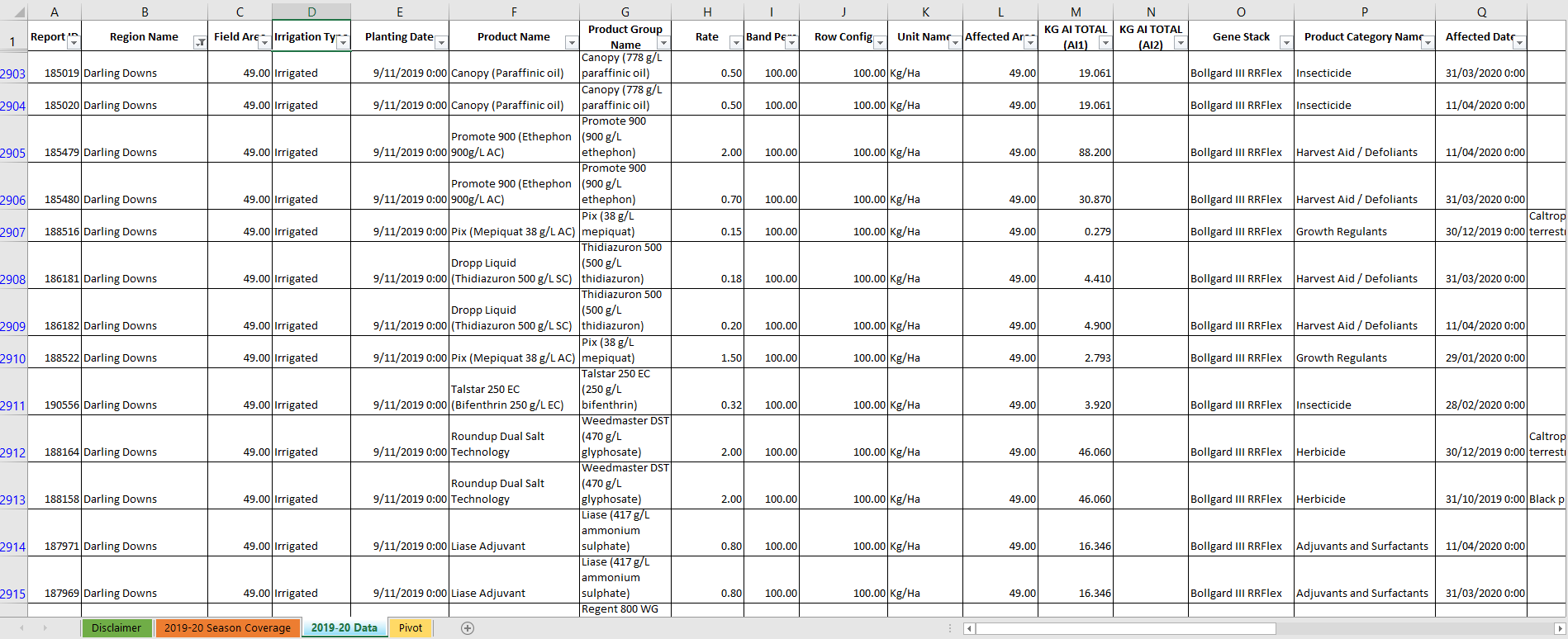 Cotton Market Audit - Query Sample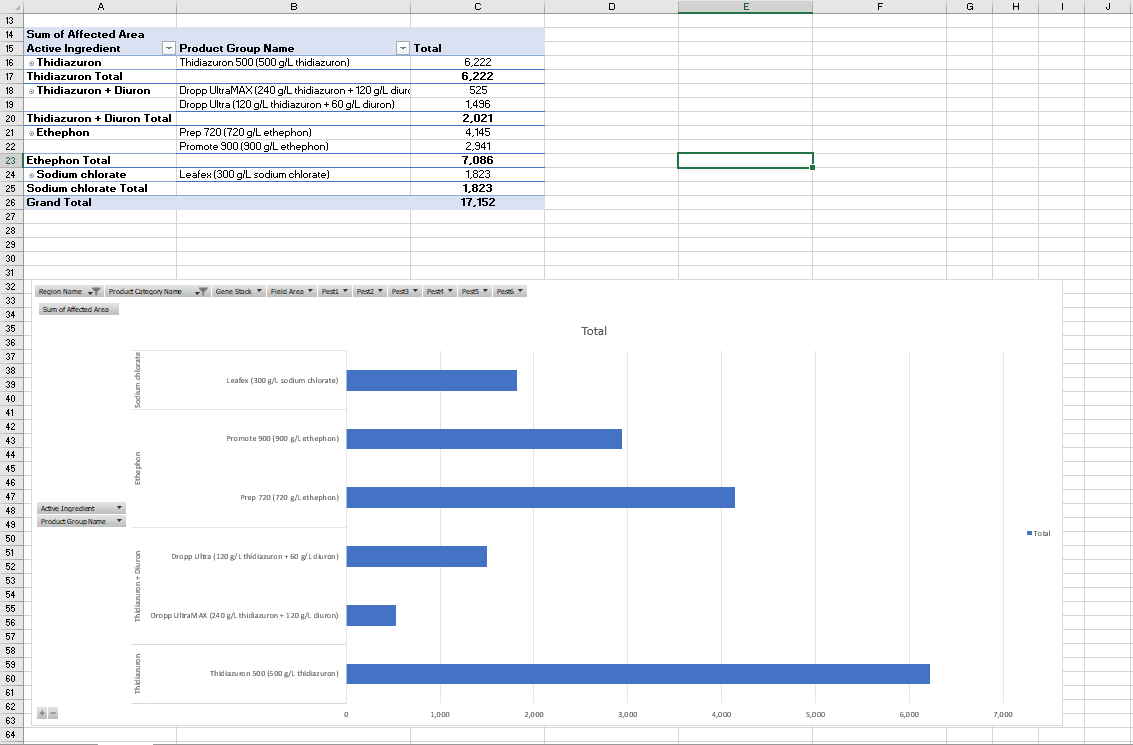 